СеминарСамаринойИрины МихайловныИсх. № 14-с от 27.06.2021 	Данное письмо является основанием для оплаты, ст. 437 ГК РФ Приглашаем на информационно-консультационные семинары Самариной И.М.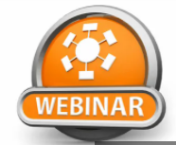    12 июля 2021 года(онлайн-трансляция)Отчетность за 1-е полугодие 2021г. Важные изменения бухгалтерского и налогового законодательства.1. Бухгалтерский учет и отчетность.Актуальные обновления нормативной базы по бухгалтерскому учету: разъясняющие документы Минфина России.  ФСБУ 27/2021 «Документы и документооборот в бухгалтерском учете» (приказ Минфина РФ от 16.04.2021 № 62н).2. Налоговое и неналоговое администрирование: зоны риска и важное для практики.2.1. Общие вопросы Начало с 01.07.2021 года процесса выдачи ФНС России усиленных квалифицированных подписей Изменения с 01.07.2021 года в процедурах налогового контроля: введение процедуры аннулирования налоговых деклараций; изменения в процедурах проведения камеральных проверок, доступа на территорию налогоплательщика и осмотра территории налогоплательщика; изменение в процедуре приостановления операций по счетам.ККТ: что не пропустить с 01.07. 2021г2.2. НДС -2021.Об изменениях главы 21 НК РФ, в т.ч. о проверках и аннулировании декларации по НДС с 1 июля 2021 г.;Изменения с 01.07.2021 в формах счетов-фактур и книги покупок и продаж: введение реквизитов по прослеживаемости товаров, а также реквизитов документа об отгрузке товаров (работ, услуг);Новые формы отчетности по НДС. Новые счета-фактуры и прослеживаемые товары с 1 июля 2021 г., новая версия программы АСК-НДС;Изменения в порядке исчисления налоговой базы в отношении бытовой и электронной техники, приобретаемой у физических лицНовые контрольные соотношения к декларации по НДС: необходимость строгого соответствия таковым с 01.07.2021 годаСложные ситуации в расчете НДС. Новая позиция ВС по раздельному учету НДС.2.3. Налог на прибыль: Перспективы законодательных изменений в гл. 25 НКОбзор нововведений с 2021 года. Отдельные вопросы формирования налоговой базы с учетом свежей судебной практики.2.4. «Зарплатные» налоги и сборы:Страховые взносы и официальные разъяснения Минфина: когда возникают риски и как их избежать.Пониженные тарифы по мнению МФ - это обязанность, а не право!НДФЛ в 2021 г.: изменения в расчете НДФЛ, новые ставки, виды ответственности, вычеты. Каким образом и с каких доходов применяют ставку НДФЛ 15%.2.5. Прочие вопросыСудебная практика по имущественным налогам.Прочие вопросыВнимание! Автор оставляет за собой право вносить в программу изменения, направленные на её актуализацию.Стоимость участия: 5000 руб. НДС нет. Реквизиты для оплаты: Внимание! Изменения в реквизитах.Семинар состоится с 10-00 до 16-00 часов.Внимание! Формы договора и акта размещены на сайте www.aktiv-c.ru (подписание документов в рамках ЭДО)Дополнительная информация и обязательная регистрация на сайте: www.aktiv-c.ruили 8-961-846-77-15, 8-913-914-45-45 или e-mail: manager@aktiv-c.ru